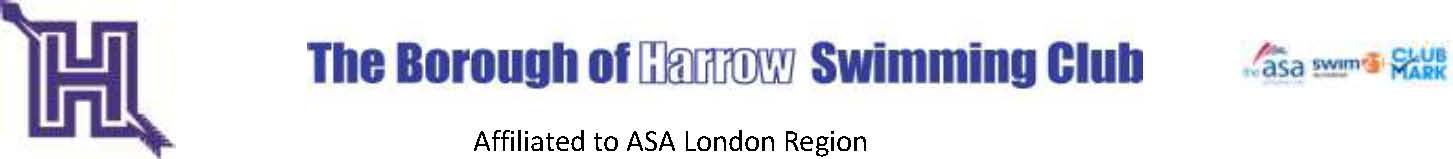 QUALIFYING TIMES SWIMMERS MUST NOT BE FASTER THAN UPPER LIMIT NOR SLOWER THAN QT IF SHOWNWebsite : www.harrowswim.com Email : events@harrowswim.com QUALIFYING TIMES SWIMMERS MUST NOT BE FASTER THAN UPPER LIMIT NOR SLOWER THAN QT IF SHOWNGIRLSGIRLS9101112131415 & OVER50M FREESTYLEUpper Limit32.8031.3029.9029.0028.5027.3026.6050M FREESTYLEQualifying Time100M FREESTYLEUpper Limit1.12.101.08.201.03.421.01.401.00.5558.4057.30100M FREESTYLEQualifying Time200M FREESTYLEUpper Limit2.33.102.24.502.14.972.10.782.08.972.06.292.03.10200M FREESTYLEQualifying Time3.47.613.28.683.13.273.01.352.53.362.48.222.35.78400M  FREESTYLEUpper Limit4.41.064.33.854.27.614.23.104.20.40400M  FREESTYLEQualifying Time6.01.015.35.005.12.005.05.005.00.0050M BACKSTROKEUpper Limit37.4035.5033.9032.8032.1030.9029.8050M BACKSTROKEQualifying Time100M BACKSTROKEUpper Limit1.21.401.15.401.10.671.08.411.07.221.05.301.03.40100M BACKSTROKEQualifying Time200M BACKSTROKEUpper Limit2.52.202.39.102.29.722.24.882.22.822.19.572.16.90200M BACKSTROKEQualifying Time4.12.903.48.793.32.503.19.793.10.643.04.462.59.5650M BREASTSTROKEUpper Limit42.7040.1038.0036.6035.8034.7033.7050M BREASTSTROKEQualifying Time100M BREASTSTROKEUpper Limit1.33.301.25.901.20.411.17.671.16.431.14.201.12.50100M BREASTSTROKEQualifying Time200M BREASTSTROKEUpper Limit3.18.303.04.402.50.912.45.652.43.422.40.202.37.30200M BREASTSTROKEQualifying Time4.49.604.23.144.03.423.46.763.35.793.29.903.12.6850M BUTTERFLYUpper Limit36.3034.5032.7031.7031.0029.6028.8050M BUTTERFLYQualifying Time100M BUTTERFLYUpper Limit1.22.501.15.701.10.781.08.391.07.091.04.801.02.70100M BUTTERFLYQualifying Time200M BUTTERFLYUpper Limit3.03.102.47.502.35.372.28.512.26.042.22.312.18.10200M BUTTERFLYQualifying Time4.24.493.56.663.37.183.22.893.12.563.06.583.00.65200M IND. MEDLEYUpper Limit2.54.802.44.202.32.582.28.232.25.942.22.942.18.80200M IND. MEDLEYQualifying Time4.18.653.55.693.38.353.25.153.15.403.09.742.59.99BOYSBOYS9101112131415 & OVER50M FREESTYLEUpper Limit32.4030.8029.1027.7026.6025.1623.60Qualifying Time100M FREESTYLEUpper Limit1.10.601.06.601.01.9958.6156.6754.2051.40Qualifying Time200M FREESTYLEUpper Limit2.32.302.20.002.11.322.05.572.01.221.56.631.52.40Qualifying Time3.52.363.32.703.17.953.02.392.47.872.38.022.34.89400M FREESTYLEUpper Limit4.36.044.22.264.14.064.05.664.01.10Qualifying Time5.30.005.20.05.10.005.00.004.45.0050M BACKSTROKEUpper Limit37.4035.5033.6031.6030.5028.4026.90Qualifying Time100M BACKSTROKEUpper Limit1.21.401.15.301.09.661.05.631.03.191.00.2957.40Qualifying Time200M BACKSTROKEUpper Limit2.50.802.40.102.27.662.19.432.14.932.09.062.05.20Qualifying Time4.16.493.54.133.38.483.20.643.04.402.52.832.41.6050M BREASTSTROKEUpper Limit42.5040.0037.5035.1033.7032.4030.00Qualifying Time100M BREASTSTROKEUpper Limit1.32.801.26.01.19.061.13.961.11.551.08.001.05.10Qualifying Time200M BREASTSTROKEUpper Limit3.18.103.04.702.49.802.40.062.34.502.27.272.23.10Qualifying Time4.56.124.28.874.09.723.48.963.29.943.16.893.10.7550M BUTTERFLYUpper Limit36.4034.1032.3030.5029.2027.4025.70Qualifying Time100M BUTTERFLYUpper Limit1.22.601.15.401.09.611.04.941.02.4459.9056.40Qualifying Time200M BUTTERFLYUpper Limit3.00.802.44.702.33.232.23.052.17.082.10.292.07.10Qualifying Time4.28.313.59.333.42.763.24.453.07.802.45.182.35.66200M IND. MEDLEYUpper Limit2.54.902.43.402.30.502.22.312.17.682.11.702.07.40Qualifying Time4.24.014.00.013.43.463.26.373.08.962.57.522.40.86